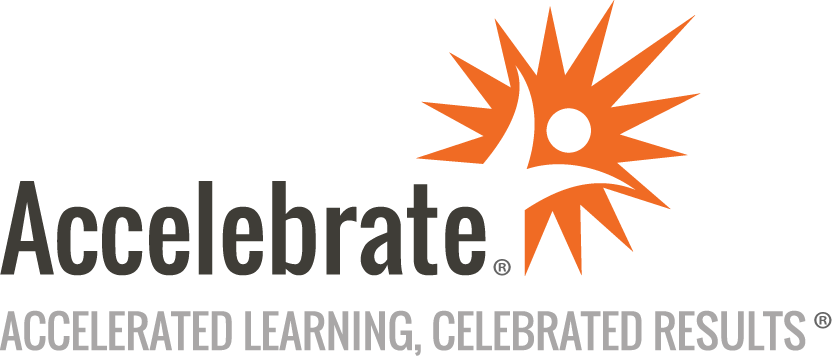 Linux TroubleshootingCourse Number: LNX-118
Duration: 5 daysOverviewThis Linux Troubleshooting training course teaches Linux administrators how to tackle both common and uncommon system problems. Attendees learn effective troubleshooting techniques and then practice applying them in a realistic troubleshooting workshop process. This Linux course covers the troubleshooting of topics and technologies that were introduced in the three core classes, Linux Fundamentals, Enterprise Linux System Administration, and Enterprise Linux Network Services.NOTE: This class can be taught using the Linux distribution of your choice.PrerequisitesThis course is designed for intermediate to advanced users. Students should have already taken the Linux Fundamentals, Enterprise Linux Systems Administration, and Enterprise Linux Network Services, or have equivalent knowledge. A short refresher for each topic will be presented, but will not be discussed in depth.MaterialsAll Linux training attendees receive comprehensive courseware.Software Needed on Each Student PCAttendees will not need to install any software on their computer for this class. The class will be conducted in a remote environment that Accelebrate will provide; students will only need a local computer with a web browser and a stable Internet connection. Any recent version of Microsoft Edge, Mozilla Firefox, or Google Chrome will be fine.ObjectivesAll students will understand Linux troubleshooting methodology and tools.Students practice applying these tools and techniques in self-paced labs. Students can choose from over 120 scenarios organized by topic and difficulty. Because each scenario is independent of the others, students can choose scenarios according to their interests and experience.OutlineIntroductionTroubleshooting Methodology The Troubleshooting MindsetEvaluating Possible SolutionsIdentifying and Implementing ChangeDefine and Follow PoliciesWorking with OthersFinding DocumentationFinding Help OnlineTroubleshooting Tools Common Troubleshooting ToolsRPM QueriesRPM VerificationSRPM and spec FilesHardware Discovery ToolsConfiguring New Hardware with hwinfostrace and ltracelsof and fuseripcs and ipcrmiostat, mpstat, and vmstatUsing hdparm to MeasureTroubleshooting with the ip commandName Resolutionss/netstat and rpcinfonmapNetcattcpdump and wiresharkRescue Environments Diagnostic/RecoveryRescue ProceduresRecovery: mount & chrootRecovery ExamplesRecovery: Network UtilitiesTopic Group 1 Linux Boot ProcessSystem Boot Method OverviewSystemd System and Service ManagerModifying systemd servicesUsing systemdBooting Linux on PCsTroubleshooting With GRUB 2Boot Process TroubleshootingTroubleshooting: Linux and InitProcess ManagementProcess Management ToolsTroubleshooting Processes: topFilesystem ConceptsFilesystem TroubleshootingBackup ConceptsBackup TroubleshootingBackup TroubleshootingTopic Group 2 Networking ToolsLinux Network InterfacesNetworking Commands ReviewNetworkManagerNetworking TroubleshootingNetworking TroubleshootingVirtual Interfaces/IP AliasesNetwork TeamingXinetd ConceptsXinetd TroubleshootingTCP Wrappers ConceptsTCP Wrappers ConceptsTCP Wrappers TroubleshootingNetfilter/iptables ConceptsNetfilter/iptables TroubleshootingTopic Group 3 X11 ConceptsX11 Server OperationX11 TroubleshootingRsyslog ConceptsSystem LoggingSystemd JournalSystemd Journal's journalctlSecure Logging with Journal's Log SealingSyslog TroubleshootingRPM ConceptsRPM TroubleshootingCommon Unix Printing System (CUPS)CUPS TroubleshootingCUPS Troubleshootingat & cronat & cron Usageat & cron TroubleshootingTopic Group 4 Users and GroupsUsers and Groups TroubleshootingPAM ConceptsPAM TroubleshootingFilesystem QuotasQuotas TroubleshootingFile Access Control ListsFACL TroubleshootingSELinux ConceptsSELinux TroubleshootingSELinux Troubleshooting ContinuedTopic Group 5 Kernel ModulesKernel Modules TroubleshootingLogical Volume ManagementCreating Logical VolumesLVM Deployment IssuesVG Migration, PV Resizing & TroubeshootingSoftware RAID OverviewRAID TroubleshootingMultipathing OverviewSAN MultipathingMultipath ConfigurationMultipathing Best PracticesLDAP and OpenLDAPTroubleshooting OpenLDAPNIS and NIS+ (YP)NIS Troubleshooting AidsTopic Group 6 DNS ConceptsDNS TroubleshootingDNS TroubleshootingApache ConceptsApache TroubleshootingApache TroubleshootingFTP ConceptsFTP TroubleshootingSquid ConceptsSquid TroubleshootingTopic Group 7 Samba ConceptsSamba TroubleshootingPostfix ConceptsPostfix TroubleshootingPostfix TroubleshootingIMAP & POP ConceptsIMAP/POP TroubleshootingMariaDBMariaDB TroubleshootingConclusion